	News: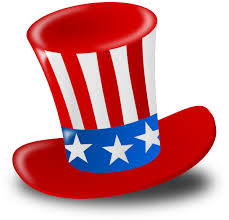 Have a great summer KDASC students and advisors! We’ll see you all again next year.July 20-23: IASC Summer Workshop – Don’t Be Scurrred….BRING IT (Millikin University, Decatur)SundayMondayTuesdayWednesdayThursdayFridaySaturday                     1                    2                    3                    4Independence Day                    5                    6                    7                     8                    9                  10                  11                  12                  13                  14                   15                  16                  17                  18                  19                  20IASC Summer Workshop (Millikin University, Decatur)                  21IASC Summer Workshop (Millikin University, Decatur)                   22IASC Summer Workshop (Millikin University, Decatur)                  23IASC Summer Workshop (Millikin University, Decatur)                  24                  25                  26                  27                  28                   29                  30                  31             Aug 1